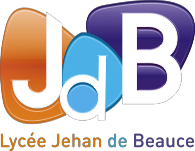 ASSISTANT/ASSISTANTE D’EDUCATION (Temps complet- H/F).Surveillance et encadrement des élèves, aides aux devoirs et tâches administratives.Ce poste comprend un service d’internat de deux nuits/semaines.Diplôme requis : Baccalauréat ou équivalent.Qualités requises : sens des responsabilités de l’écoute et de l’observation. Autorité bienveillante. Bon contact avec le public adolescent. Savoir travailler en équipe.CDD : 12 mois40H/Hebdomadaire annualisées.Rémunération : grille ENExpérience : débutant acceptéDépôt CV et lettre de motivation : Jehan-de-Beauce.Secretariat-Direction@ac-orleans-tours.fr>Entretiens fin août.Début du contrat 01/09/2021.